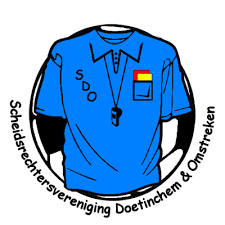 Agenda 84ste Algemene LedenvergaderingScheidsrechtersvereniging Doetinchem en Omstreken (S.D.O.)1.	Opening door de voorzitter2.	Mededelingen en ingekomen stukken3.	Vaststellen agenda van de 84ste Algemene Ledenvergadering4.	Vaststellen notulen 83ste Algemene Ledenvergadering5. 	Jaarverslag van de secretaris6.a	Financieel jaarverslag van de penningmeester 6.b 	Voorstel aangepaste begroting 20206.c 	Voorstel wijziging afspraken rondom vaststellen begroting7.	Verslag van de kascommissie8.	Verkiezing leden van de kascommissieAftredend in de kascommissie is Matthijs Hoopman. Gerlof Bril zal voor een termijn van een jaar zitting nemen in de commissie en Hans Migchelbrink voor een termijn van twee jaar. Een nieuw reserve-lid zal vanuit de vergadering moeten worden benoemd. 9.	Vaststellen begroting 2021De begroting ligt ter inzage vanaf 19.00 uur in ons clubgebouw. Tevens ligt deze op verzoek ter inzage bij onze penningmeester vanaf 2 april 2020. 10.	Vaststellen contributie 2021De huidige contributie (2020) bedraagt €60,00 per verenigingsjaar voor gewone leden. Voor jeugdleden t/m 18 jaar is er een contributie van €20,00 per verenigingsjaar.Voorstel van het bestuur om de COVS richtlijnen (leeftijden categorieën) te volgen.11. 	Bestuursbeleid12.	BestuursverkiezingenIn gevolge van artikel 18 lid 2 is aftredend en herkiesbaar: Frank Sanders is in zijn functie als voorzitter aftredend en herkiesbaar. Hij stelt zich herkiesbaar voor dezelfde functie, voor een termijn van drie jaar (2023).Aftredend (2020)Voorzitter (Frank Sanders)Bestuurslid 1 (Joost Soeter, niet herkiesbaar)Herkiesbaar (2020): Voorzitter (Frank Sanders voor een termijn van drie jaar (2023))Nieuw te benoemen: Bestuurslid 1 (Hans van der Sterren voor een termijn van drie jaar (2023))De leden kunnen zich voor genoemde bestuursfunctie kandidaat stellen. De kandidaatstelling dient, conform artikel 12 van het huishoudelijk reglement, uiterlijk zeven dagen voor de vergadering, per aangetekend schrijven en vergezeld met een bereidverklaring van de kandidaat, gesteund door tenminste 15 leden, hetgeen zal moeten blijven uit vermelding van naam en handtekening, bij de secretaris van de S.D.O. in het bezit te zijn.13.	Verkiezing leden commissie: Achterhoek Cup14.	Verkiezing leden commissie: Media15.	Verkiezing leden commissie: Sponsoring16. 	Verkiezing leden commissie: Ontspanning17. 	Verkiezing leden commissie: Spelregels18. 	Verkiezing leden commissie: Technische19. 	Verkiezing leden commissie: Training20. 	Jubilarissen – tot nader orde uitgesteldEr zullen dit jaar meerdere leden worden gehuldigd voor hun jubileum of inzet voor de SDO en COVS. Frans Beser, Johan Raasing, Harrie Mellendijk, en Bennie Roenhorst zullen worden gehuldigd voor hun 25-jarig jubileum lidmaatschap COVS en SDO. Wijnand Rutgers wordt gehuldigd voor zijn 40-jarig jubileum lidmaatschap COVS en SDO. XxXx21. 	Rondvraag22.	Sluiting 84ste Algemene Ledenvergadering.